Käufer soll/en sein: Bitte bringen Sie zur Beurkundung Ihren Personalausweis oder Reisepass mit! Angaben zum Kaufvertrag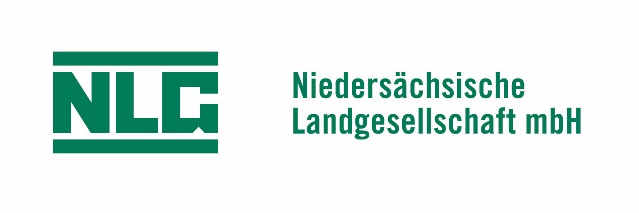 Baugebiet 	„Lehmkuhlenweg“Bauort: 	Saalsdorf (Gem. Bahrdorf)Projekt-Nr.:  817wird von der NLG ausgefüllt:wird von der NLG ausgefüllt:AmtsgerichtHelmstedtBauplatz Nr.:12Grundbuch vonSaalsdorfBlatt379GemarkungSaalsdorfKaufpreis: € 68.090,00 € 68.090,00 € 68.090,00Flur4Flurstück152/10 + 153/3Größe in qm124 + 495 Käufer/in Ehegatte / Miterwerber *) Käufer/in Ehegatte / Miterwerber *)Familienname(ggf. Geburtsname) Familienname(ggf. Geburtsname) VornameVornameGeburtsdatumGeburtsdatumBerufsbezeichnungBerufsbezeichnungAnschrift(Straße, Hausnummer PLZ, Ort, Ortsteil)Anschrift(Straße, Hausnummer PLZ, Ort, Ortsteil)Anschrift(Straße, Hausnummer PLZ, Ort, Ortsteil)Anschrift(Straße, Hausnummer PLZ, Ort, Ortsteil)telefonisch tagsüber zu erreichen untertelefonisch tagsüber zu erreichen unterTelefon privatE-MailSteuer ID Nummer (xx xxx xxx xxx)Steuer ID Nummer (xx xxx xxx xxx)beurkundender NotarNotar Prölß, Lerchenweg 8, 38440 Wolfsburg,Notar Prölß, Lerchenweg 8, 38440 Wolfsburg,Notar Prölß, Lerchenweg 8, 38440 Wolfsburg,